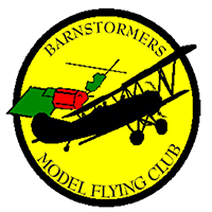 BARNSTORMERS COMMITTEE MEETINGSaturday, 10th April 2021The Meeting was opened by Danie Potgieter at 14.10h Attendees :    Danie Potgieter                               Roland Suhrmuller     Paul Randall                                     Fiona Graham		                              Richard Castignani                         Ernst van der Toorn	                  Stefan Jacobs                         John WithersRatification of previous minutesThe minutes of the meeting from November 2020 were proposed by Fiona and seconded by RichardMatters Arising from Previous Minutes.There were no matters arising from the previous minutes.FinancesAccount Balances :        Current Account	          150 865.74		                      Petty Cash	             11 489.75       Income :                          Landing fees		  1 500.00                                                 Events		             21 175.88Now that we have re-instituted controls after the last year of Covid, we are beginning to         receive landing fees again.   The 2021 members list has been put up on the board showing paid up club and SAMAA members and Wiseman has been instructed to start checking pilots validity.  Wiseman has been instructed that if anyone has a query with their status shown, they must take it up with a Committee member, contact details for which are on the board.  Flying without a SAMAA membership is not negotiable.   Danie pointed out there it is not the Treaurer’s job to chase outstanding monies.  There needs to be a set amount established for the use of areas of the club and these costs are to be prepaid before the event.  Should areas of the club not be available to members because of these events, we need to be able to show that they have been compensated through funds received by the club.  Indemnity forms and booking form for all events need to be completed on the website.  Should there be an incident at one of these events, the first people that are going to be held responsible will be the Committee if we do not have a signed Indemnity in place.    The LSA event made us R2 200.00 after all costs are taken into account, the biggest expenses being ice and generator fuel.  For both cost and security reasons, but purchase of a fridge doesn’t seem a viable proposition.  We are the cheapest club for the facilities available.  We have added another payment option, as well as EFT, Cash and credit card, we now offer a monthly stop order option however.  The discounted rate of R1400.00 is only offered to those who choose to pay immediately.We are in a better position this year than we were the same time last year as we have gained an additional 20 odd membersMaintenanceDanie thanked Richard and Ernie for all the work that they have put in to maintaining both the field and the equipment.Wiseman was commended on the fact that he has made it his business to get to know all the members.  We need to look at giving him an increase at the AGM.  A proposal would be to give him a portion of the landing fees as that would be an incentive for him to collect them.Richard brought up the fact that the runway needs some attention again as we are getting cracks now and the ants are making nests.  Danie has spoken to Rod as we need to have the runway rolled.  Richard has also asked him to get a quote for us but Rod does not think that the company is particularly interested in doing the job.  The professionals need to come in and do the job properly.If we are going to continue to maintain the Ritlee mower, Ernie has asked that we look at building a ramp in order that someone can get underneath it to do the work.  The compression on the tractor is down so we need to look at either a re-build or replace.  As we are in the last few cuts of summer we have time to work on a solution.  Stefan has said he will speak to Kobus and see if he can help with this project.A winter programme needs to be set up for Wiseman this year.SafetyWe still have a few members who do not wish to follow the club rules but the issues are being addressed.Danie discussed the issues that SAMAA is having with their insurance brokers.  Up until recently we were all under the impression that should there be an incident on the flight line or at the club, we were covered by insurance.    It has come to light that this is not so and for this reason it is now even more important that we take note of any unsafe or negligent flying.  In the event of an accident, the pilot is responsible for the excess.  The issue came to light at SAMAA in October last year, the renewal policy renewal was signed every year, however the fine print has been changed unknowingly over the past few years.  For the last 4 years we have had no member to member cover.  Currently you have R10 000 000 cover but there is a R100 000 excess which the pilot is liable for.  This issue will be discussed in depth at the AGM.  GeneralThe date for the AGM is Saturday, 2nd May at 14.00h.  The notice for the meeting has been posted on both the WhatsApp groups and is written on the club notice board.  John said that we are not compliant as notice via mail should be sent to every member 30 days prior to the AGM.  According to the constitution a letter needs to be sent to each member’s last known address.  It was agreed that this was an outdated means of communication and probably quite unreliable owing to the local postal service.  In order try and be in keeping, the letter of notice will be sent to the last known e-mail address for each member, notifiying them of the AGM and also asking them to submit nominations for Committee members for the upcoming year.  Roland will compile a notification which he will send to Fiona for distribution.In accordance with 19.1.4.7 of the Constitution, Matters Submitted by the Committee, will be an Agenda item at the AGM and the proposed new members will be put forward.The meeting was closed by Danie at 15.20h